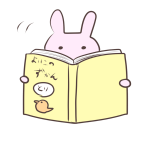 やってはいけないこと　・ほかの人が書いた文章（アマゾンのレビューやあらすじ・SNSなどに載っている感想など）をそのまま丸写しする。　　　　　　　　　　　　　　　　　　※必ず自分で考えた文章で書いてください！学科学籍番号名前本のタイトル本の著者名登場人物主人公は誰ですか？　　　　　　　　　　　　　　　　　　どんな人物ですか？　　　　　　　　　　　　　　　　　　　　　　　　　　　　　　　　　　　　　　　　　　　　　　　　　　　　　　　（職業・性格など）設定時代：　　　　　　　　　　　　　　　　　　　　　　　　　　　　　　　（例）時代：江戸時代・現代・未来など舞台：　　　　　　　　　　　　　　　　　　　　　　　　　　　　　　　（例）舞台：日本・イギリス・架空の場所など結末（最後の行まで書いてください）あなたが印象に残った事柄をとりあげ、自分の体験を交えて感想を書いてください。（最後の行まで書いてください）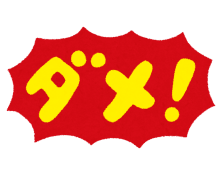 